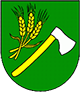 OBEC   T U H R I N AObecný úradTuhrina 70, 082 07 Tuhrina___________________________________________________________________________                                                                                                         Poslanci Obecného zastupiteľstva obce TuhrinaHlavný kontrolór  Vážení občaniav Tuhrine 21.12.2022P O Z V Á N K A         Podľa § 12 ods. 1 zákona č.369/1990 Zb. o obecnom zriadení v znení neskorších predpisov starosta obce Tuhrinaz v o l á v a zasadnutie Obecného zastupiteľstva v Tuhrine, ktoré sa uskutoční 28.12.2022 /streda/ o 15:00 hod. na OcÚ (v zasadačke OcÚ)  Tuhrina.PROGRAM: (Príloha)Otvorenie zasadnutia OZUrčenie zapisovateľa a overovateľov zápisniceSchválenie programu rokovaniaSchválenie rozpočtu obce na rok 2023, výhľadový na roky 2024-2025RôzneZáverFrantišek LORINC                                                                                                                   starosta obce